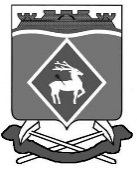 РОССИЙСКАЯ  ФЕДЕРАЦИЯРОСТОВСКАЯ ОБЛАСТЬМУНИЦИПАЛЬНОЕ ОБРАЗОВАНИЕ «БЕЛОКАЛИТВИНСКИЙ РАЙОН»АДМИНИСТРАЦИЯ БЕЛОКАЛИТВИНСКОГО РАЙОНА ПОСТАНОВЛЕНИЕ___.___.2019                                      № _____                               г.  Белая КалитваО внесении изменения в постановление Администрации Белокалитвинского района от 26.02.2018 № 279В целях совершенствования процесса реализации муниципальных программ и в соответствии с постановлением Правительства Ростовской области от 11.07.2019 №464 «О внесении изменения в постановление Правительства Ростовской области от 10.01.2018 № 1»,ПОСТАНОВЛЯЮ:1. Внести в постановление Администрации Белокалитвинского района от 26.02.2018 № 279 «Об утверждении Порядка разработки, реализации и оценки эффективности муниципальных программ Белокалитвинского района» изменение согласно приложению к настоящему постановлению.2. Настоящее постановление вступает в силу со дня его официального опубликования.3. Контроль за выполнением настоящего постановления возложить 
на первого заместителя главы Администрации Белокалитвинского района по экономическому развитию, инвестиционной политике и местному самоуправлению Устименко Д.Ю.Глава Администрации района			     		        О.А. МельниковаСогласовано:Управляющий делами                                                                          Л.Г. ВасиленкоНачальник юридического отдела                                                        С.Ю. ЛукьяновПроект вносит:Начальник отдела экономики, малого бизнеса,инвестиций и местного самоуправления                                              О.В. ВолковаПриложение к постановлениюАдминистрацииБелокалитвинского района от _______2019 № _____ИЗМЕНЕНИЕ,вносимое в постановление Администрации Белокалитвинского района от 26.02.2018 № 279 «Об утверждении Порядка разработки, реализации и оценки эффективности муниципальных программ Белокалитвинского района»Пункт 3.7 раздела 3 приложения № 1 дополнить абзацем следующего содержания:«Согласованный финансовым управлением Администрации Белокалитвинского района и отделом экономики, малого бизнеса, инвестиций и местного самоуправления Администрации Белокалитвинского района проект постановления Администрации Белокалитвинского района об утверждении муниципальной программы (проект внесения изменений в муниципальную программу) направляется ответственным исполнителем в контрольно-счетную инспекцию Белокалитвинского района для проведения финансово-экономической экспертизы.Выявленные контрольно-счетной инспекцией Белокалитвинского района в ходе проведения финансово-экономической экспертизы замечания отражаются в заключении, которое подлежит обязательному рассмотрению ответственным исполнителем для принятия мер по их устранению.После устранения замечаний проект постановления Администрации Белокалитвинского района об утверждении муниципальной программы (проект внесения изменений в муниципальную программу) подлежит направлению в финансовое управление Администрации Белокалитвинского района и отдел экономики, малого бизнеса, инвестиций и местного самоуправления Администрации Белокалитвинского района в установленном порядке.».Управляющий делами                                                                          Л.Г. ВасиленкоСогласовано:Управляющий делами                                                                          Л.Г. ВасиленкоНачальник юридического отдела                                                        С.Ю. ЛукьяновПроект вносит:Начальник отдела экономики, малого бизнеса,инвестиций и местного самоуправления                                               О.В. Волкова